TRASTORNOS DE LA PERSONALIDADLa evaluación de los trastornos de la personalidad (TP) en situación asistencial es una tarea compleja. Están infra-diagnosticados en la práctica clínica, los diagnósticos se solapan entre sí y están conceptualizados de tal manera que ningún modelo actual se utiliza sobre otro. La personalidad se va construyendo desde el nacimiento, el niño va procesando su relación con sus padres en términos de amor, pero se trata de un amor complejo, que no se parece mucho al amor romántico. Este amor en un proceso relacionalmente nutricio, ya que, posee ingredientes cognitivos, emocionales y pragmáticos. Hay un pues, un pensar, un sentir y un hacer amoroso. Para decir que una personalidad es madura, el niño necesita percibirse reconocido como un individuo independiente, dotado de necesidades propias que son distintas de las de sus padres. Pero cuando no hay reconocimiento o desconfirmación, es un fracaso de la nutrición relacional en el terreno cognitivo que puede comportar serias desventajas para la construcción de la personalidad. Cuando hay padres que rechazan o son hostiles con sus hijos porque los perciben como obstáculos para su propia realización individual o como aliados del otro en situaciones de desarmonía conyugal, las carencias nutricias en la relación de un progenitor pueden ser compensadas por el otro, pero no siempre se produce o son suficientes tales compensaciones. Una personalidad madura no puede construirse sin los aportes emocionales de la nutrición racional, que son el cariño y la ternura.  En la psiquiatría existen clasificación para los trastornos de la personalidad, los cuales los encontramos en el eje II del DSM-IV-TR:Grupo A:Trastorno Esquizoide. Son las dificultades graves para poder tener relaciones afectivas con otras personas y responderlas de forma emocionalmente adecuada. De esta forma no se suele desear ni disfrutar de las relaciones personales, ni siquiera de la familia, por lo que se tiende a elegir actividades solitarias. No se disfruta de prácticamente ningún tipo de actividad, ni amistad ni relaciones sexuales. Todo esto se enmarca en un clima de frialdad emocional en el que los halagos o las críticas de los demás son irrelevantes.Trastorno Esquizotípico. Es la dificultad con las relaciones interpersonales y alteraciones en los patrones de pensamiento, apariencia y comportamiento.Grupo B: Trastorno Antisocial. Son personas que desprecian y violan con frecuencia los derechos de los demás desde los 15 años, con lo que fracasan en adaptarse a las normas sociales, son deshonestos para conseguir un beneficio personal o simplemente por placer. Suelen ser impulsivos, irritables y agresivos con gran dificultad para planificar el futuro con despreocupación de su seguridad o de la de los demás. La responsabilidad y la falta de remordimientos les hace justificar la conducta inadaptada socialmente. Trastorno Límite. Es un patrón de inestabilidad en las relaciones consigo mismo, con los demás en las relaciones interpersonales, en especial de pareja (miedo al abandono, idealización y la devaluación) y con la sociedad, en especial con los trabajos (cambios frecuentes de trabajo). Además es impulsivo, amenazas de suicidio o de automutilación o potencialmente lesivos como gastos excesivos, relaciones sexuales intempestuosas, uso de sustancias tóxicas, conducción temeraria o atracones de comida. Episodios de hiperreactividad afectiva, con episodios de horas y a veces días de duración, dificultad para manejar ira y confianza en los demás, dejando sentimientos crónicos de vacío.Trastorno Histriónico. Se caracteriza por la búsqueda de atención de los demás, por lo que tiende a provocar o seducir sexualmente a los demás, el aspecto físico se utiliza para llamar la atención. Considera sus relaciones como más íntimas que en realidad son. Su comunicación verbal es muy subjetiva y le cuesta establecer matices en las opiniones. Las emociones, expresadas de forma dramática y teatral, suelen ser superficiales y volubles, por lo que es muy sugestionable. Trastorno Narcisista. Son más frecuentes en los hombres, la causa aún no se conoce con exactitud, pero puede implicar una combinación de factores genéticos y ambientales. Es la necesidad excesiva de recibir admiración, indiferencia con respecto a los sentimientos de los otros, intolerancia a la crítica de que los demás le deben algo.Grupo C: Trastorno por Evitación. Se caracteriza por un patrón de conducta de inhibición social debido a unos marcados sentimientos de inferioridad e hipersensibilidad a la evaluación. Evita relaciones íntimas y actividades o trabajaos que puedan implicar un contacto interpersonal por el miedo a la crítica y la desaprobación, se implica con la gente si está convencido de que va a gustar. Los sentimientos de inferioridad le hacen verse socialmente incapaz y sin interés en el terreno persona. Trastorno por Dependencia. Necesita sentir que los demás se ocupan de uno, desarrolla conductas de sumisión, miedo a la separación y soledad. Incapaz de tomar decisiones cotidianas sin ser asesorados intensamente por los demás, que deben asumir sus responsabilidades y de cuyas opiniones no se puede discrepar. Tienden a realizar actividades desagradables por mantener la protección. Son incapaces de iniciar proyectos, cuidar de sí mismos, lo que genera miedo intenso a ser abandonados y si eso sucede buscan urgentemente otra relación que cuide y apoye lo necesario.Trastorno Obsesivo Compulsivo.  Es una personalidad que conlleva una preocupación patológica por el orden, el perfeccionismo y el control, impidiendo la flexibilidad, espontaneidad y eficacia. Los detalles, normas, listas y horarios hacen perder de vista el objetivo principal. Las tareas no se terminan en plazos habituales, por lo que requiere dedicación al trabajo y a la productividad que excluye actividades de ocio y tiempo libre. No puede delegar. Aparenta ser avaricioso, tacaño, debido a las restricciones de gastos económicos para sí y para los demás, incluso es acumulador de objetos sin utilidad y que carecen de valor sentimental.  A continuación te presentamos un test de personalidad “Cuestionario Salamanca”, es para la valoración de algunos de los rasgos de personalidad, no es un test que diagnostique como tal un trastorno de personalidad, ya que se requiere una serie de pruebas para confirmar un diagnóstico. Al finalizar el test te proporcionamos algunas clínicas en las cuales puedes acudir si tienes alguna duda respecto a tu personalidad o puedes ponerte en contacto con las psicólogas de la Unidad de Orientación Educativa para mayor información. CUESTIONARIO SALAMANCAPARA EL SCREENING DE TRASTORNOS DE LA PERSONALIDADEste es un cuestionario de screening para la evaluación de los Trastornos de la Personalidad. Conteste según sea su manera de ser habitual y no según se encuentre en un momento dado.Ponga una cruz en su respuesta: V para verdadero y F para falso. En el caso de contestar V (verdadero) no olvide señalar el grado de intensidad de su respuesta: 1. A veces, 2.Con frecuencia y 3. SiempreSoy especial y merezco que me loreconozcan.Mucha gente me envidia por mivalía.Mis emociones son como una montañarusa.Soyimpulsivo.Me pregunto con frecuencia cuál es mi papel en la vida.Me siento aburrido y vacío confacilidad.¿Le considera la gente demasiado perfeccionista, obstinado o rígido?Soy detallista, minucioso y demasiado trabajador.Necesito sentirme cuidado y protegido por los demás.Me cuesta tomar decisiones por mímismo.Soynervioso.Tengo mucho miedo a hacer elridículo.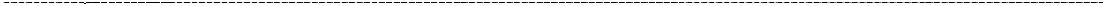 CORRECCIÓN DEL CUESTIONARIOSume el total de los puntos obtenidos en las respuestas verdaderas para cada trastorno y refléjelas en la gráfica. Los ítems correspondientes a cada sub-escala son: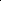 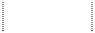 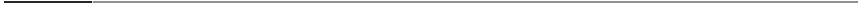 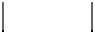 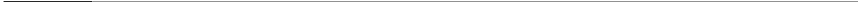 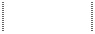 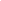 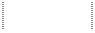 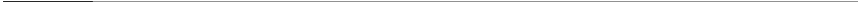 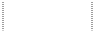 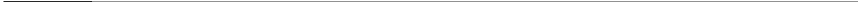 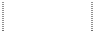 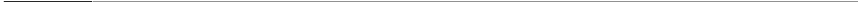 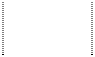 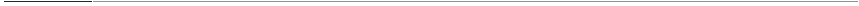 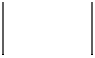 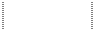 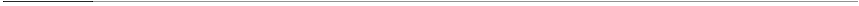 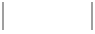 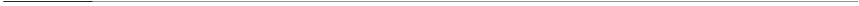 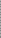 Refleje la puntuación en el siguiente gráfico:Si tu puntuación en alguno de los grupos es mayor a 4 te recomendamos ponerte en contacto con los siguientes apoyos, ya que tus rasgos de personalidad pueden llegar a ser incapacitantes para tu día a día. UNIDAD DE ORIENTACIÓN EDUCATIVA Centro Universitario de TonaláLiliana Ivonne Zurita Sumohano Correo: Liliana.Zurita@cutonala.udg.mxPsicóloga responsable de la UnidadPaula Cecilia Vizcaíno GómezCorreo: Paula.vizcaino@cutonala.udg.mxPsicóloga apoyo en la UnidadSALME AV. Zoquipan #1000-ALínea: 075  33 25 04 20 20 / 38 33 38 38Correo: salme.ijsm@gmail.comServicio disponible las 24 hras. GratuitoCentro Psicoterapéutico GDLAv. Obsidiana #2242 Residencial VictoriaTel: 31  69 34 05Correo: hola@psicilogosguadalajara.com.mxL-V 08:00-21:00 Hrs.Costo: $200 pesosUnidad Psicológica de Intervención PrimariaAurelio Ortega #531, Col. Los Maestros, C.P. 45150. ZapopanTel: 36520451 / 36 42 83 87Correo: vozprosaludmentaljal@yahoo.comServicio disponible las 24 hras. GratuitoSistema para el Desarrollo Integral de la Familia del Estado de Jalisco (DIF)CALLE: AVENIDA ALCALDE NUM. EXT. 1220 ENTRE CALLE: CARLOS PEREYRA Y CIENTÍFICOS COLONIA: MIRAFLORES C.P. 44270 DELEGACIÓN/MUNICIPIO: GUADALAJARA ENTIDAD: JALISCOTel: (33) 30-30-38-00Correo: direccion.dif@jalisco.gob.mxServicio las 24 horas. GratuitoVA vecesConfrecuenciaSiempreF1. Pienso que más vale no confiar en los demás.VConfrecuenciaF1. Pienso que más vale no confiar en los demás.V123F1. Pienso que más vale no confiar en los demás.VFVA vecesConfrecuenciaSiempreF2. Me gustaría dar a la gente su merecido.VConfrecuenciaF2. Me gustaría dar a la gente su merecido.V123F2. Me gustaría dar a la gente su merecido.VF3. Prefiero realizar actividades que pueda hacer yo solo.VA vecesConfrecuenciaSiempreF3. Prefiero realizar actividades que pueda hacer yo solo.V123F3. Prefiero realizar actividades que pueda hacer yo solo.VFVA vecesConfrecuenciaSiempreF4. Prefiero estar conmigo mismo.VConfrecuenciaF4. Prefiero estar conmigo mismo.V123F4. Prefiero estar conmigo mismo.VF5. ¿Piensa la gente que es usted raro o excéntrico?VA vecesConfrecuenciaSiempreF5. ¿Piensa la gente que es usted raro o excéntrico?V123F5. ¿Piensa la gente que es usted raro o excéntrico?VF6. Estoy más en contacto con lo paranormal que la mayoría de la gente.VA vecesConfrecuenciaSiempreF6. Estoy más en contacto con lo paranormal que la mayoría de la gente.V123F6. Estoy más en contacto con lo paranormal que la mayoría de la gente.VFVA vecesConfrecuenciaSiempreF7. Soy demasiado emocional.VConfrecuenciaF7. Soy demasiado emocional.V123F7. Soy demasiado emocional.VFVA vecesConfrecuenciaSiempreF8.Doy mucha importancia y atención a mi imagen.VConfrecuenciaF8.Doy mucha importancia y atención a mi imagen.V123F8.Doy mucha importancia y atención a mi imagen.VFVA vecesConfrecuenciaSiempreF9. Hago cosas que están fuera de la ley.VConfrecuenciaF9. Hago cosas que están fuera de la ley.V123F9. Hago cosas que están fuera de la ley.VF10. Tengo poco respeto por los derechos de los demás.VA vecesConfrecuenciaSiempreF10. Tengo poco respeto por los derechos de los demás.V123FNombre y apellidos:Nombre y apellidos:Nombre y apellidos:Nombre y apellidos:Fecha:Sexo:Edad:Diagnóstico:Estado Civil:Estado Civil:Estado Civil:Diagnóstico:Profesión:Profesión:Profesión:Diagnóstico:Tratamiento:Tratamiento:Tratamiento:Tratamiento:PARPARANOIDE (ítems 1 y 2)GRUPO AESQESQUIZOIDE (ítems 3 y 4)EQTESQUIZOTÍPICO (ítems 5y 6)HISTHISTRIÓNICO (ítems 7 y 8)ANTANTISOCIAL (ítem 9 y 10)GRUPO BNARNARCISISTA (ítem 11 y 12)GRUPO BIE IMPTrastorno de inestabilidad emocional de la personalidad: SUBTIPO IMPULSIVO ( ítems 13 y 14)IE LIMTrastorno de inestabilidad emocional de la personalidad: SUBTIPO LÍMITE (ítems 15 y 16)ANANANANCÁSTICO (ítems 17 y 18)GRUPO CDEPDEPENDIENTE (ítem 19 y 20)ANSANSIOSO (ítems 21 y 22)GRUPO AGRUPO AGRUPO AGRUPOBGRUPOBGRUPOBGRUPOBGRUPOBGRUPO CGRUPO CGRUPO CPUNTPARESQEQTHISTANTNARIE IMPIE LIMANANDEPANS6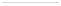 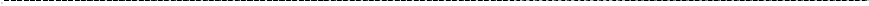 543210